Questions This Week:          We are continuing from last week……….                 What animal am I?  Where do I live?       WB:  11.3.19We will be writing clues about animals and trying to use adjectives to describe them.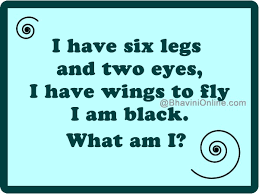 Last week Animal Educate came.  This week we are going to write about it. 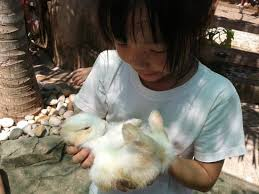 We will be exploring the numbers 16-20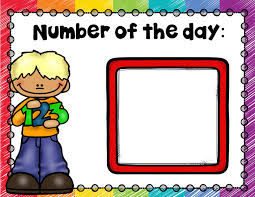 We will be exploring animal habitats and making  animal homes outside.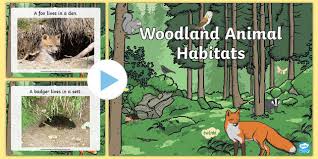 On Monday we are having a tennis work shop.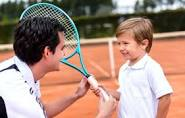 On Thursday we are having a drumming work shop. 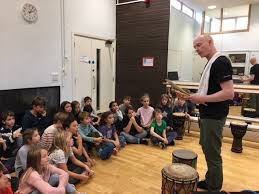 